AWIZACJA PRAC NA TERENIE CENTRUM KULTURALNO-HANDLOWEGO MILLENIUM HALL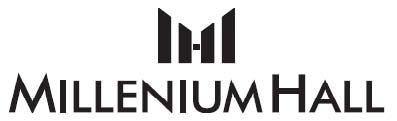 UWAGA: PODCZAS WYKONYWANIA PRAC PRZYPOMINAMY O KONIECZNOŚCI 					 PRZESTRZEGANIA ZASAD BHP I BEZPIECZEŃSTWA POŻAROWEGO. 						    OSOBA ODPOWIEDZIALNA ZOBOWIĄZANA JEST DO PRZEBYWANIA NA TERENIE OBIEKTU 				             W TRAKCIE TRWANIA PRAC ORAZ ODPOWIADA ZA SZKODY ZWIĄZANE Z ICH 				      NIEWŁAŚCIWYM WYKONANIEM. 								         PRACOWNICY OCHRONY MAJĄ PRAWO DO: KONTROLI WNOSZONYCH I WYNOSZONYCH				 PRZEDMIOTÓW Z CENTRUM HANDLOWEGO ORAZ DO 						             PRZERWANIA PRAC, GDY BĘDĄ ONE NIEZGODNE Z OPISEM ZAKRESU PRAC LUB					 REGULAMINEM CENTRUM. 	AWIZACJA POWINNA BYĆ DOSTARCZONA DO BIURA ADMINISTRACJI MILLENIUM HALL NA CO NAJMNIEJ JEDEN DZIEŃ ROBOCZY PRZED ROZPOCZĘCIEM PRAC OBĘTYCH PRZEDMIOTOWĄ AWIZACJĄAkceptacja administracji Centrum:Data pracGodziny pracNazwa sklepu i ewentualnie podwykonawcyOsoba odpowiedzialna za praceOpis zakresu pracNazwa sklepu:Imię i nazwisko:Nr lokalu:Tel. Kontaktowy:Firma zewnętrzna: Ilość pracownikówImienna lista pracownikówNiniejszym potwierdzam, iż zapoznałem/-am się i akceptuję Regulamin CentrumNiniejszym potwierdzam, iż zapoznałem/-am się i akceptuję Regulamin CentrumPodpis i pieczątka Najemcy/ Wykonawcy Dział TechnicznyDział NajmuDział MarketinguDział AdministracjiDyrektor CKU – Tomasz TyczyńskiDyrektor CKU – Tomasz TyczyńskiDział OchronyDział Ochrony